РезюмеЗайцева Алина Сергеевна


Цель: Прохождение практики в летнем оздоровительном лагере.Образование: Получила основное общее образование в МОУ СОШ №4 г. Ростова; с 2015 по 2019 получаю среднее образование Преподавателя начальных классов в ГПОУ ЯР Ростовском Педагогическом Колледже- учусь на 3 курсе.Профессиональный опыт: Проходила учебную (производственную) практику в гимназии им. А. Л. Кекина в период с 1.09.2016 по сегодняшний день.
Дополнительная информация и ключевые навыки:
Овладел следующими профессиональными компетенциями: 
- узнала: как сплотить коллектив с помощью игр, как сложную тему объяснить более интересно и просто. 
- могу: интересно занять детей спортивными, подвижными играми.
- освоил оборудование: интерактивная доска.РекомендацииИмею рекомендации от преподавателей  по практике Мироненко. И.В и Дерябиной Н. Б., у которых проходила практику «Помощник  классного руководителя» с 2016 по 2017,и рекомендации у таких преподавателей, как Ткаченко Н. А., Кульпинова С. А., Фадеичева И.В., Соловьева М.В., Власова С.А., Волкова Л.В., у которых прохожу практику «Пробные уроки» .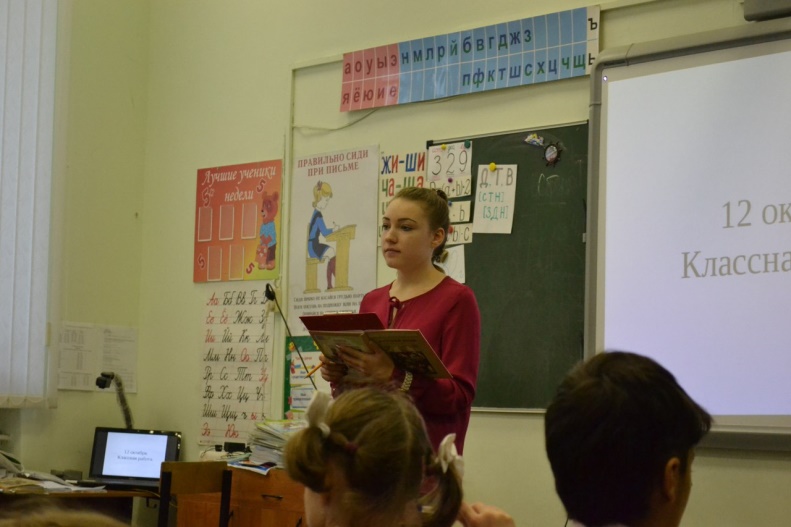 
E-mail: lina.zajceva.98@bk.ruТел. (моб.)  8-961-972-30-17Дата рождения 15.01.1998 Д.адрес:  Ярославская область, г. Ростов, 2 мкр., д. 15, кв. 21.